§16-A.  Mandatory insurance data matches1.  Persons receiving MaineCare benefits.  Upon request by the department in order to identify persons who have been employed in the State or who have been employers in the State or who received monetary benefits of any kind from a state agency, all state agencies shall provide to the department information about persons who have been receiving, are currently receiving or are legally responsible for some or all of the medical expenses of an individual who is receiving MaineCare benefits.  The information must be transmitted promptly in response to the department's request and must be provided in a manner that allows the department's electronic identification of former or current MaineCare members who had or have income during any period of MaineCare coverage.[PL 2003, c. 20, Pt. K, §3 (NEW).]2.  Persons with health insurance coverage.  Upon request by the department, a nonprofit hospital or medical service organization authorized under Title 24 or an insurer authorized under Title 24‑A shall provide to the department a list of persons who have health insurance coverage with the organization or insurer.  The information must be transmitted promptly in response to the department's request and must be provided in a manner that allows the department's electronic identification of former or current MaineCare members who had or have health insurance coverage during any period of MaineCare coverage.[PL 2003, c. 20, Pt. K, §3 (NEW).]SECTION HISTORYPL 2003, c. 20, §K3 (NEW). The State of Maine claims a copyright in its codified statutes. If you intend to republish this material, we require that you include the following disclaimer in your publication:All copyrights and other rights to statutory text are reserved by the State of Maine. The text included in this publication reflects changes made through the First Regular and First Special Session of the 131st Maine Legislature and is current through November 1, 2023
                    . The text is subject to change without notice. It is a version that has not been officially certified by the Secretary of State. Refer to the Maine Revised Statutes Annotated and supplements for certified text.
                The Office of the Revisor of Statutes also requests that you send us one copy of any statutory publication you may produce. Our goal is not to restrict publishing activity, but to keep track of who is publishing what, to identify any needless duplication and to preserve the State's copyright rights.PLEASE NOTE: The Revisor's Office cannot perform research for or provide legal advice or interpretation of Maine law to the public. If you need legal assistance, please contact a qualified attorney.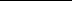 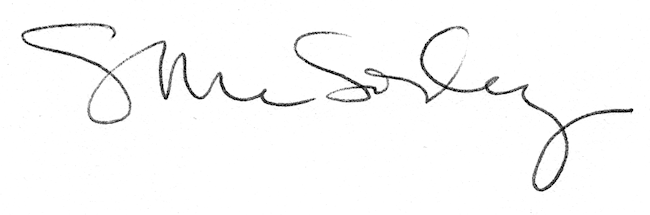 